Aanvraagformulier goedkeuring Vrije Minor  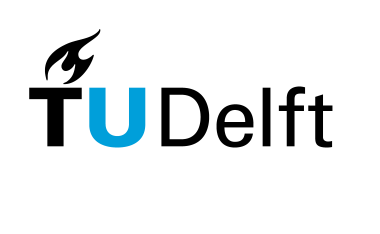 versie 02.2020Dit formulier volledig (elektronisch) invullen en de benodigde bijlagen toevoegen en versturen naar de examencommissie van je eigen BSc-opleiding (per e-mail). Controleer de Studentenportal van de eigen opleiding voor de aan de vrije minor geldende eisen.Aanvraagformulier goedkeuring Vrije Minor			Let op: Incomplete aanvragen worden NIET in behandeling genomen!Persoonlijke gegevensPersoonlijke gegevensPersoonlijke gegevensPersoonlijke gegevensPersoonlijke gegevensPersoonlijke gegevensPersoonlijke gegevensPersoonlijke gegevensPersoonlijke gegevensPersoonlijke gegevensPersoonlijke gegevensPersoonlijke gegevensPersoonlijke gegevensPersoonlijke gegevensPersoonlijke gegevensPersoonlijke gegevensPersoonlijke gegevensPersoonlijke gegevensPersoonlijke gegevensPersoonlijke gegevensNaam (+ voorletters):Naam (+ voorletters):Naam (+ voorletters):Naam (+ voorletters):Naam (+ voorletters):Studentnummer:Studentnummer:Studentnummer:Bacheloropleiding:Bacheloropleiding:Bacheloropleiding:Bacheloropleiding:Bacheloropleiding:E-mail: E-mail: E-mail: MinorMinorMinorMinorMinorMinorMinorMinorMinorMinorMinorMinorMinorMinorMinorMinorMinorMinorMinorMinorMinornaam/thema:       Minornaam/thema:       Minornaam/thema:       Minornaam/thema:       Minornaam/thema:       Minornaam/thema:       Minornaam/thema:       Minornaam/thema:       Minornaam/thema:       Minornaam/thema:       Minornaam/thema:       Minornaam/thema:       Minornaam/thema:       Studiejaar minor:      Studiejaar minor:      Studiejaar minor:      Studiejaar minor:      Studiejaar minor:      Studiejaar minor:      Studiejaar minor:      Vrije minor bij een Nederlandse universiteitVrije minor bij een Nederlandse universiteitVrije minor bij een Nederlandse universiteitVrije minor bij een Nederlandse universiteitVrije minor bij een Nederlandse universiteitVrije minor bij een Nederlandse universiteitVaste minor bij een andere Nederlandse universiteitVaste minor bij een andere Nederlandse universiteitVaste minor bij een andere Nederlandse universiteitVaste minor bij een andere Nederlandse universiteitVrije/vaste minor bij een buitenlandse universiteitVrije/vaste minor bij een buitenlandse universiteitVrije/vaste minor bij een buitenlandse universiteitVrije/vaste minor bij een buitenlandse universiteitVrije/vaste minor bij een buitenlandse universiteitVerbredendVerbredendVerbredendVerbredendVerbredendVerdiependVrije schakelminor Vrije schakelminor Vrije schakelminor Vrije schakelminor Vaste schakelminorVaste schakelminorVaste schakelminorVaste schakelminorVaste schakelminorAanbiedende Universiteit(en)Aanbiedende Universiteit(en)Aanbiedende Universiteit(en)Aanbiedende Universiteit(en)Aanbiedende Universiteit(en)Aanbiedende Universiteit(en)Aanbiedende Universiteit(en)Aanbiedende Universiteit(en)Aanbiedende Universiteit(en)Aanbiedende Universiteit(en)Aanbiedende Universiteit(en)Aanbiedende Universiteit(en)Aanbiedende Universiteit(en)Aanbiedende Universiteit(en)Aanbiedende Universiteit(en)Aanbiedende Universiteit(en)Aanbiedende Universiteit(en)Aanbiedende Universiteit(en)Aanbiedende Universiteit(en)Aanbiedende Universiteit(en)Universiteit(en):Universiteit(en):Universiteit(en):Universiteit(en):Universiteit(en):Universiteit(en):Land:Land:Land:Faculteit(en): Faculteit(en): Faculteit(en): Faculteit(en): Faculteit(en): Faculteit(en): Opleiding(en): Opleiding(en): Opleiding(en): Wijziging t.o.v. een eerder goedgekeurde vrije minor (indien van toepassing): hieronder per vak aanvinkenWijziging t.o.v. een eerder goedgekeurde vrije minor (indien van toepassing): hieronder per vak aanvinkenWijziging t.o.v. een eerder goedgekeurde vrije minor (indien van toepassing): hieronder per vak aanvinkenWijziging t.o.v. een eerder goedgekeurde vrije minor (indien van toepassing): hieronder per vak aanvinkenWijziging t.o.v. een eerder goedgekeurde vrije minor (indien van toepassing): hieronder per vak aanvinkenWijziging t.o.v. een eerder goedgekeurde vrije minor (indien van toepassing): hieronder per vak aanvinkenWijziging t.o.v. een eerder goedgekeurde vrije minor (indien van toepassing): hieronder per vak aanvinkenWijziging t.o.v. een eerder goedgekeurde vrije minor (indien van toepassing): hieronder per vak aanvinkenWijziging t.o.v. een eerder goedgekeurde vrije minor (indien van toepassing): hieronder per vak aanvinkenWijziging t.o.v. een eerder goedgekeurde vrije minor (indien van toepassing): hieronder per vak aanvinkenWijziging t.o.v. een eerder goedgekeurde vrije minor (indien van toepassing): hieronder per vak aanvinkenWijziging t.o.v. een eerder goedgekeurde vrije minor (indien van toepassing): hieronder per vak aanvinkenWijziging t.o.v. een eerder goedgekeurde vrije minor (indien van toepassing): hieronder per vak aanvinkenWijziging t.o.v. een eerder goedgekeurde vrije minor (indien van toepassing): hieronder per vak aanvinkenWijziging t.o.v. een eerder goedgekeurde vrije minor (indien van toepassing): hieronder per vak aanvinkenWijziging t.o.v. een eerder goedgekeurde vrije minor (indien van toepassing): hieronder per vak aanvinkenWijziging t.o.v. een eerder goedgekeurde vrije minor (indien van toepassing): hieronder per vak aanvinkenVakkenlijstVakkenlijstVakkenlijstVakkenlijstVakkenlijstVakkenlijstVakkenlijstVakkenlijstVakkenlijstVakkenlijstVakkenlijstVakkenlijstVakkenlijstVakkenlijstVakkenlijstVakkenlijstVakkenlijstVakcodeVakcodeVakcodeVaknaamVaknaamVaknaamVaknaamVaknaamVaknaamLocale creditsLocale creditsLocale creditsLocale creditsECECNiveau Niveau Totaal (minimaal 30 EC):Totaal (minimaal 30 EC):Totaal (minimaal 30 EC):Totaal (minimaal 30 EC):Totaal (minimaal 30 EC):Totaal (minimaal 30 EC):Totaal (minimaal 30 EC):Totaal (minimaal 30 EC):Totaal (minimaal 30 EC):Totaal (minimaal 30 EC):Totaal (minimaal 30 EC):Totaal (minimaal 30 EC):Totaal (minimaal 30 EC):Totaal (minimaal 30 EC):Totaal (minimaal 30 EC):Totaal (minimaal 30 EC):Vervangende vakken (indien van toepassing)Vervangende vakken (indien van toepassing)Vervangende vakken (indien van toepassing)Vervangende vakken (indien van toepassing)Vervangende vakken (indien van toepassing)Vervangende vakken (indien van toepassing)Vervangende vakken (indien van toepassing)Vervangende vakken (indien van toepassing)Vervangende vakken (indien van toepassing)Vervangende vakken (indien van toepassing)Vervangende vakken (indien van toepassing)Vervangende vakken (indien van toepassing)Vervangende vakken (indien van toepassing)Vervangende vakken (indien van toepassing)Vervangende vakken (indien van toepassing)Vervangende vakken (indien van toepassing)Vervangende vakken (indien van toepassing)Vervangende vakken (indien van toepassing)Vervangende vakken (indien van toepassing)Vervangende vakken (indien van toepassing)Indien het niet zeker is of bepaalde vakken werkelijk gegeven worden, geef dan hieronder eventuele vervangende vakken aan:Indien het niet zeker is of bepaalde vakken werkelijk gegeven worden, geef dan hieronder eventuele vervangende vakken aan:Indien het niet zeker is of bepaalde vakken werkelijk gegeven worden, geef dan hieronder eventuele vervangende vakken aan:Indien het niet zeker is of bepaalde vakken werkelijk gegeven worden, geef dan hieronder eventuele vervangende vakken aan:Indien het niet zeker is of bepaalde vakken werkelijk gegeven worden, geef dan hieronder eventuele vervangende vakken aan:Indien het niet zeker is of bepaalde vakken werkelijk gegeven worden, geef dan hieronder eventuele vervangende vakken aan:Indien het niet zeker is of bepaalde vakken werkelijk gegeven worden, geef dan hieronder eventuele vervangende vakken aan:Indien het niet zeker is of bepaalde vakken werkelijk gegeven worden, geef dan hieronder eventuele vervangende vakken aan:Indien het niet zeker is of bepaalde vakken werkelijk gegeven worden, geef dan hieronder eventuele vervangende vakken aan:Indien het niet zeker is of bepaalde vakken werkelijk gegeven worden, geef dan hieronder eventuele vervangende vakken aan:Indien het niet zeker is of bepaalde vakken werkelijk gegeven worden, geef dan hieronder eventuele vervangende vakken aan:Indien het niet zeker is of bepaalde vakken werkelijk gegeven worden, geef dan hieronder eventuele vervangende vakken aan:Indien het niet zeker is of bepaalde vakken werkelijk gegeven worden, geef dan hieronder eventuele vervangende vakken aan:Indien het niet zeker is of bepaalde vakken werkelijk gegeven worden, geef dan hieronder eventuele vervangende vakken aan:Indien het niet zeker is of bepaalde vakken werkelijk gegeven worden, geef dan hieronder eventuele vervangende vakken aan:Indien het niet zeker is of bepaalde vakken werkelijk gegeven worden, geef dan hieronder eventuele vervangende vakken aan:Indien het niet zeker is of bepaalde vakken werkelijk gegeven worden, geef dan hieronder eventuele vervangende vakken aan:Indien het niet zeker is of bepaalde vakken werkelijk gegeven worden, geef dan hieronder eventuele vervangende vakken aan:Indien het niet zeker is of bepaalde vakken werkelijk gegeven worden, geef dan hieronder eventuele vervangende vakken aan:Indien het niet zeker is of bepaalde vakken werkelijk gegeven worden, geef dan hieronder eventuele vervangende vakken aan:Vervangende vakkenVervangende vakkenVervangende vakkenVervangende vakkenVervangende vakkenVervangende vakkenVervangende vakkenVervangende vakkenVervangende vakkenVervangende vakkenVervangende vakkenVervangende vakkenVervangende vakkenVervangende vakkenVervangende vakkenVervangende vakkenVervangende vakkenVervangende vakkenVervangende vakkenVervangende vakkenVakcodeVakcodeVakcodeVakcodeVaknaamVaknaamVaknaamVaknaamVaknaamVaknaamVaknaamVaknaamLocale creditsLocale creditsLocale creditsLocale creditsLocale creditsECECNiveauStudentnaam:Studentnaam:Studentnummer:Studentnummer:Interne samenhangInterne samenhangInterne samenhangInterne samenhangInterne samenhangInterne samenhangInterne samenhangInterne samenhangInterne samenhangInterne samenhangOmschrijf hoe de verschillende vakken/extern project met elkaar samenhangen met betrekking tot het thema:Toelichting: De interne samenhang van het vakkenpakket dient goedgekeurd te worden door de adviseur.
Raadpleeg de Studentenportal van je eigen opleiding voor de juiste adviseur. Omschrijf hoe de verschillende vakken/extern project met elkaar samenhangen met betrekking tot het thema:Toelichting: De interne samenhang van het vakkenpakket dient goedgekeurd te worden door de adviseur.
Raadpleeg de Studentenportal van je eigen opleiding voor de juiste adviseur. Omschrijf hoe de verschillende vakken/extern project met elkaar samenhangen met betrekking tot het thema:Toelichting: De interne samenhang van het vakkenpakket dient goedgekeurd te worden door de adviseur.
Raadpleeg de Studentenportal van je eigen opleiding voor de juiste adviseur. Omschrijf hoe de verschillende vakken/extern project met elkaar samenhangen met betrekking tot het thema:Toelichting: De interne samenhang van het vakkenpakket dient goedgekeurd te worden door de adviseur.
Raadpleeg de Studentenportal van je eigen opleiding voor de juiste adviseur. Omschrijf hoe de verschillende vakken/extern project met elkaar samenhangen met betrekking tot het thema:Toelichting: De interne samenhang van het vakkenpakket dient goedgekeurd te worden door de adviseur.
Raadpleeg de Studentenportal van je eigen opleiding voor de juiste adviseur. Omschrijf hoe de verschillende vakken/extern project met elkaar samenhangen met betrekking tot het thema:Toelichting: De interne samenhang van het vakkenpakket dient goedgekeurd te worden door de adviseur.
Raadpleeg de Studentenportal van je eigen opleiding voor de juiste adviseur. Omschrijf hoe de verschillende vakken/extern project met elkaar samenhangen met betrekking tot het thema:Toelichting: De interne samenhang van het vakkenpakket dient goedgekeurd te worden door de adviseur.
Raadpleeg de Studentenportal van je eigen opleiding voor de juiste adviseur. Omschrijf hoe de verschillende vakken/extern project met elkaar samenhangen met betrekking tot het thema:Toelichting: De interne samenhang van het vakkenpakket dient goedgekeurd te worden door de adviseur.
Raadpleeg de Studentenportal van je eigen opleiding voor de juiste adviseur. Omschrijf hoe de verschillende vakken/extern project met elkaar samenhangen met betrekking tot het thema:Toelichting: De interne samenhang van het vakkenpakket dient goedgekeurd te worden door de adviseur.
Raadpleeg de Studentenportal van je eigen opleiding voor de juiste adviseur. Omschrijf hoe de verschillende vakken/extern project met elkaar samenhangen met betrekking tot het thema:Toelichting: De interne samenhang van het vakkenpakket dient goedgekeurd te worden door de adviseur.
Raadpleeg de Studentenportal van je eigen opleiding voor de juiste adviseur. Extern project (indien van toepassing)Extern project (indien van toepassing)Extern project (indien van toepassing)Extern project (indien van toepassing)Extern project (indien van toepassing)Extern project (indien van toepassing)Extern project (indien van toepassing)Extern project (indien van toepassing)Extern project (indien van toepassing)Extern project (indien van toepassing)  Extern project     Extern project     Extern project   Projectbegeleider vanuit faculteit:      Projectbegeleider vanuit faculteit:      Projectbegeleider vanuit faculteit:      Projectbegeleider vanuit faculteit:      Projectbegeleider vanuit faculteit:      Projectbegeleider vanuit faculteit:      Projectbegeleider vanuit faculteit:      Aantal EC:       Aantal EC:       Aantal EC:       Aanbiedende organisatie/bedrijf:      Aanbiedende organisatie/bedrijf:      Aanbiedende organisatie/bedrijf:      Aanbiedende organisatie/bedrijf:      Aanbiedende organisatie/bedrijf:      Aanbiedende organisatie/bedrijf:      Land:      Omschrijving project:Omschrijving project:Omschrijving project:Omschrijving project:Omschrijving project:Omschrijving project:Omschrijving project:Omschrijving project:Omschrijving project:Omschrijving project:Checklist verplichte bijlagen Checklist verplichte bijlagen Checklist verplichte bijlagen Checklist verplichte bijlagen Checklist verplichte bijlagen Checklist verplichte bijlagen Checklist verplichte bijlagen Checklist verplichte bijlagen Checklist verplichte bijlagen Checklist verplichte bijlagen Verplicht aan te leveren (bij de examencommissie van je eigen opleiding): Formulier volledig ingevuld + ondertekend door student en indien van toepassing door de adviseur   Overzicht van alle vakomschrijvingen en niveau (over te nemen uit de studiegids) Eventuele verplichte bijlagen zoals aangegeven op de website van de eigen opleiding
 Bij wijzigingen: Kopie van het (eerder door de examencommissie goedgekeurde) formulier bijvoegen Bij vrije minor in het buitenland: Bewijs van het beoordelingssysteem (uit de studiegids: aantal te behalen studiepunten per semester/studiejaar + het aantal lasturen per studiepunt + waarde van het cijfer) bijvoegenVerplicht aan te leveren (bij de examencommissie van je eigen opleiding): Formulier volledig ingevuld + ondertekend door student en indien van toepassing door de adviseur   Overzicht van alle vakomschrijvingen en niveau (over te nemen uit de studiegids) Eventuele verplichte bijlagen zoals aangegeven op de website van de eigen opleiding
 Bij wijzigingen: Kopie van het (eerder door de examencommissie goedgekeurde) formulier bijvoegen Bij vrije minor in het buitenland: Bewijs van het beoordelingssysteem (uit de studiegids: aantal te behalen studiepunten per semester/studiejaar + het aantal lasturen per studiepunt + waarde van het cijfer) bijvoegenVerplicht aan te leveren (bij de examencommissie van je eigen opleiding): Formulier volledig ingevuld + ondertekend door student en indien van toepassing door de adviseur   Overzicht van alle vakomschrijvingen en niveau (over te nemen uit de studiegids) Eventuele verplichte bijlagen zoals aangegeven op de website van de eigen opleiding
 Bij wijzigingen: Kopie van het (eerder door de examencommissie goedgekeurde) formulier bijvoegen Bij vrije minor in het buitenland: Bewijs van het beoordelingssysteem (uit de studiegids: aantal te behalen studiepunten per semester/studiejaar + het aantal lasturen per studiepunt + waarde van het cijfer) bijvoegenVerplicht aan te leveren (bij de examencommissie van je eigen opleiding): Formulier volledig ingevuld + ondertekend door student en indien van toepassing door de adviseur   Overzicht van alle vakomschrijvingen en niveau (over te nemen uit de studiegids) Eventuele verplichte bijlagen zoals aangegeven op de website van de eigen opleiding
 Bij wijzigingen: Kopie van het (eerder door de examencommissie goedgekeurde) formulier bijvoegen Bij vrije minor in het buitenland: Bewijs van het beoordelingssysteem (uit de studiegids: aantal te behalen studiepunten per semester/studiejaar + het aantal lasturen per studiepunt + waarde van het cijfer) bijvoegenVerplicht aan te leveren (bij de examencommissie van je eigen opleiding): Formulier volledig ingevuld + ondertekend door student en indien van toepassing door de adviseur   Overzicht van alle vakomschrijvingen en niveau (over te nemen uit de studiegids) Eventuele verplichte bijlagen zoals aangegeven op de website van de eigen opleiding
 Bij wijzigingen: Kopie van het (eerder door de examencommissie goedgekeurde) formulier bijvoegen Bij vrije minor in het buitenland: Bewijs van het beoordelingssysteem (uit de studiegids: aantal te behalen studiepunten per semester/studiejaar + het aantal lasturen per studiepunt + waarde van het cijfer) bijvoegenVerplicht aan te leveren (bij de examencommissie van je eigen opleiding): Formulier volledig ingevuld + ondertekend door student en indien van toepassing door de adviseur   Overzicht van alle vakomschrijvingen en niveau (over te nemen uit de studiegids) Eventuele verplichte bijlagen zoals aangegeven op de website van de eigen opleiding
 Bij wijzigingen: Kopie van het (eerder door de examencommissie goedgekeurde) formulier bijvoegen Bij vrije minor in het buitenland: Bewijs van het beoordelingssysteem (uit de studiegids: aantal te behalen studiepunten per semester/studiejaar + het aantal lasturen per studiepunt + waarde van het cijfer) bijvoegenVerplicht aan te leveren (bij de examencommissie van je eigen opleiding): Formulier volledig ingevuld + ondertekend door student en indien van toepassing door de adviseur   Overzicht van alle vakomschrijvingen en niveau (over te nemen uit de studiegids) Eventuele verplichte bijlagen zoals aangegeven op de website van de eigen opleiding
 Bij wijzigingen: Kopie van het (eerder door de examencommissie goedgekeurde) formulier bijvoegen Bij vrije minor in het buitenland: Bewijs van het beoordelingssysteem (uit de studiegids: aantal te behalen studiepunten per semester/studiejaar + het aantal lasturen per studiepunt + waarde van het cijfer) bijvoegenVerplicht aan te leveren (bij de examencommissie van je eigen opleiding): Formulier volledig ingevuld + ondertekend door student en indien van toepassing door de adviseur   Overzicht van alle vakomschrijvingen en niveau (over te nemen uit de studiegids) Eventuele verplichte bijlagen zoals aangegeven op de website van de eigen opleiding
 Bij wijzigingen: Kopie van het (eerder door de examencommissie goedgekeurde) formulier bijvoegen Bij vrije minor in het buitenland: Bewijs van het beoordelingssysteem (uit de studiegids: aantal te behalen studiepunten per semester/studiejaar + het aantal lasturen per studiepunt + waarde van het cijfer) bijvoegenVerplicht aan te leveren (bij de examencommissie van je eigen opleiding): Formulier volledig ingevuld + ondertekend door student en indien van toepassing door de adviseur   Overzicht van alle vakomschrijvingen en niveau (over te nemen uit de studiegids) Eventuele verplichte bijlagen zoals aangegeven op de website van de eigen opleiding
 Bij wijzigingen: Kopie van het (eerder door de examencommissie goedgekeurde) formulier bijvoegen Bij vrije minor in het buitenland: Bewijs van het beoordelingssysteem (uit de studiegids: aantal te behalen studiepunten per semester/studiejaar + het aantal lasturen per studiepunt + waarde van het cijfer) bijvoegenVerplicht aan te leveren (bij de examencommissie van je eigen opleiding): Formulier volledig ingevuld + ondertekend door student en indien van toepassing door de adviseur   Overzicht van alle vakomschrijvingen en niveau (over te nemen uit de studiegids) Eventuele verplichte bijlagen zoals aangegeven op de website van de eigen opleiding
 Bij wijzigingen: Kopie van het (eerder door de examencommissie goedgekeurde) formulier bijvoegen Bij vrije minor in het buitenland: Bewijs van het beoordelingssysteem (uit de studiegids: aantal te behalen studiepunten per semester/studiejaar + het aantal lasturen per studiepunt + waarde van het cijfer) bijvoegenRuimte voor opmerkingen (indien van toepassing) Ruimte voor opmerkingen (indien van toepassing) Ruimte voor opmerkingen (indien van toepassing) Ruimte voor opmerkingen (indien van toepassing) Ruimte voor opmerkingen (indien van toepassing) Ruimte voor opmerkingen (indien van toepassing) Ruimte voor opmerkingen (indien van toepassing) Ruimte voor opmerkingen (indien van toepassing) Ruimte voor opmerkingen (indien van toepassing) Ruimte voor opmerkingen (indien van toepassing) Student:      Student:      Student:      Student:      Student:      Student:      Student:      Student:      Student:      Student:      Adviseur:      Adviseur:      Adviseur:      Adviseur:      Adviseur:      Adviseur:      Adviseur:      Adviseur:      Adviseur:      Adviseur:      Examencommissie:      Examencommissie:      Examencommissie:      Examencommissie:      Examencommissie:      Examencommissie:      Examencommissie:      Examencommissie:      Examencommissie:      Examencommissie:      Ondertekening Ondertekening Ondertekening Ondertekening Ondertekening Ondertekening Goedkeuring examencommissieGoedkeuring examencommissieGoedkeuring examencommissieGoedkeuring examencommissieStudentStudentStudentStudentAdviseur (interne samenhang)Adviseur (interne samenhang)ExamencommissieExamencommissieExamencommissieExamencommissienaam: naam: naam: datum: datum: datum: handtekening:handtekening:handtekening:handtekening:handtekening: handtekening: handtekening:handtekening:handtekening:handtekening: